Открытие выставки «Театральная Луга»
        Лужский историко-краеведческий музей и юных театралов МОУ ДО «ЦДЮТ» связывают замечательные творческие отношения. В октябре 2016 г. ребята из коллектива «Кумир» (руководитель Л.А. Валялкина) приняли участие в открытии музейной выставки «Лужский рубеж». Юные актёры прочли сохранившиеся письма к жене ополченца Андрея Тулина. В их исполнении трогательно и искренне прозвучали строчки любви, заботы и нежности, сохранившиеся на бумаге и ставшие семейной реликвией. Весной прошлого года при активной поддержке театральной студии «Буратино» (руководитель Н.И. Бондарева) незабываемо прошла «Неделя Корнея Чуковского». В течение трех дней ребята в стенах музея играли для зрителей спектакль «Федорино горе». В декабре 2017 года с интермедией «Древние люди» юные актёры  приняли участие  в открытии выставки «В глубь веков».  23 марта  2018 года гостями музея вновь стали ребята из коллектива «Кумир». Вместе со своим руководителем Любовью Александровной Валялкиной дети приняли участие в открытии выставки «Театральная Луга», приуроченной к Всемирному дню театра.  Представляя новую тематическую экспозицию, научный сотрудник Ирина Леонидовна Голубева рассказала об истории лужских театров ХХ века, обратила внимание на оригинальные сценические костюмы спектакля «Горе от ума» Народного театра-студии им. Натальи Никулиной, афиши, книги, театральную атрибутику. После открытия выставки в музее состоялась театральная премьера. Участницами коллектива «Кумир» – Елизаветой Федоровой и Александрой Локтионовой был художественно прочитан текст водевиля «Голодный Дон Жуан», написанный в 1904 г. Иваном Кононовичем Лисенко-Конычем. Интересно, что это произведение в начале ХХ века играли на подмостках первого лужского театра Е.А. Ограновича, а затем и в 20-х годах прошлого века уже в Летнем советском театре. Текст водевиля нашли в фондах Российской национальной библиотеки. Почти 100 лет спустя в нашем городе вновь прозвучали по-детски наивные диалоги героев водевиля гимназистов Ванечки и Манечки, произнесённые на первом свидании. Реплики актёров вызвали искреннее сопереживание и добрые улыбки зрителей. После премьерного прочтения участники обсудили произведение. Стоит отметить, водевиль очень понравилось юным театралам! Впрочем, это не удивительно, тема первой любви, затронутая в произведении, близка и понятна современным ребятам, как и их далёким сверстникам начала ХХ века.  Коллектив Лужского историко-краеведческого музея выражает благодарность администрации МОУ ДО «ЦДЮТ», руководителю театрального коллектива «Кумир» Л.А. Валялкиной и юным дарованиям за активное творческое сотрудничество. 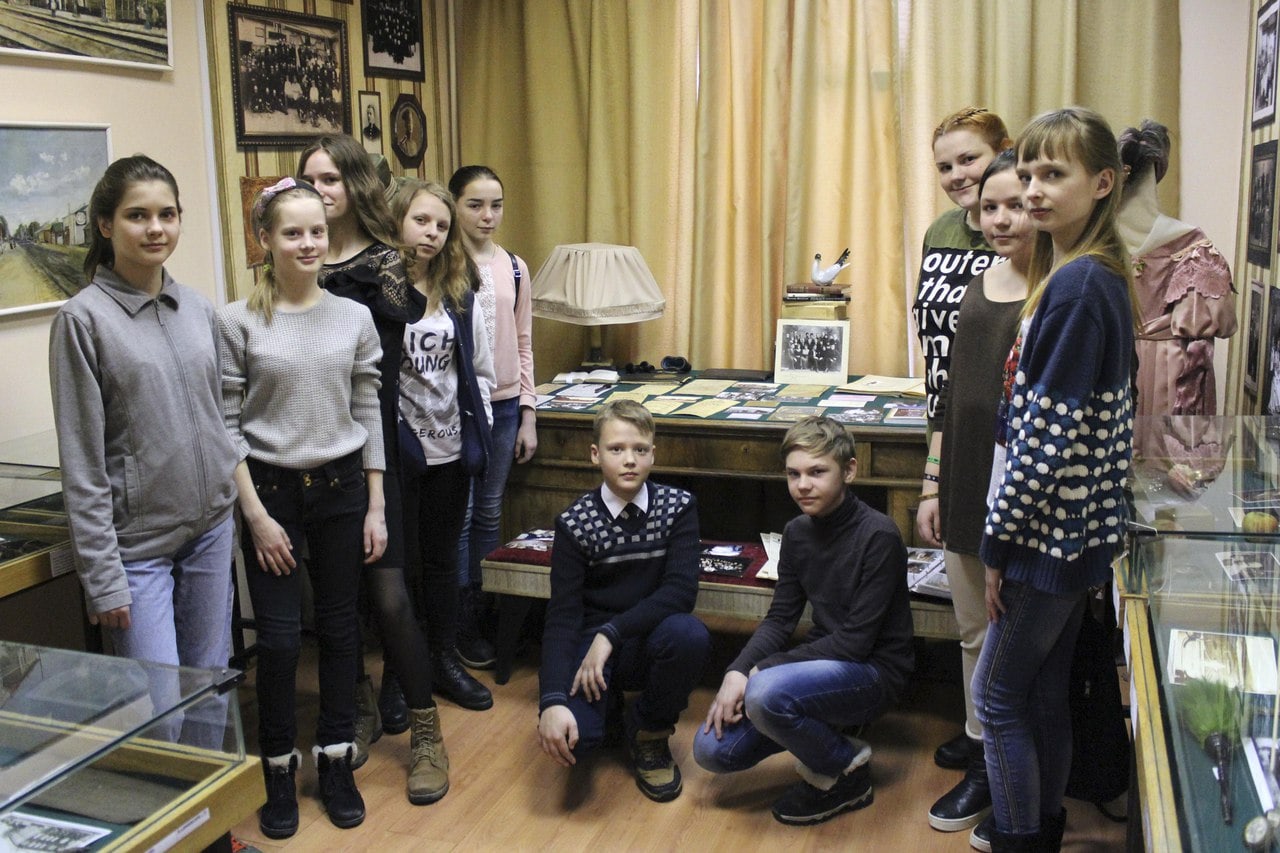 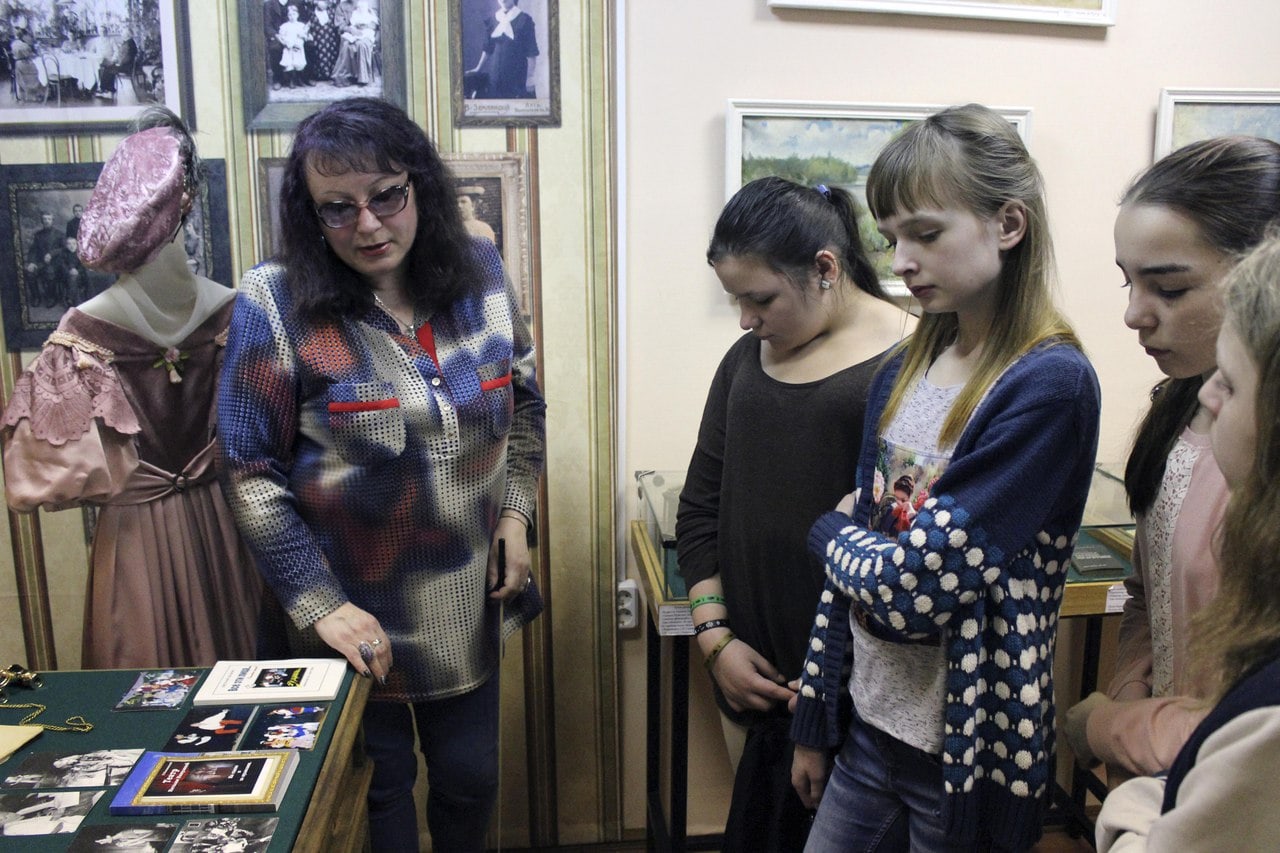 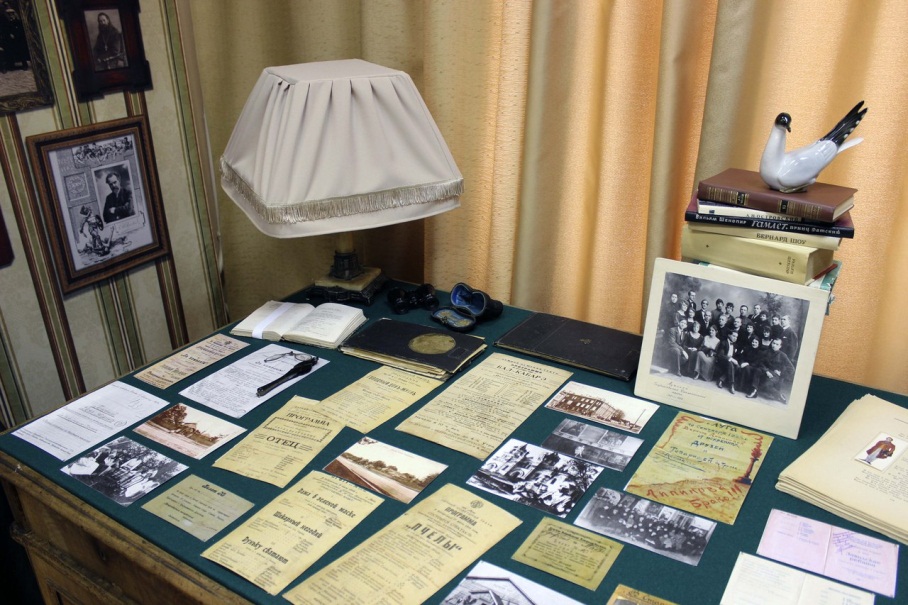 